evaluatieformulier subsidie ‘klein kompas’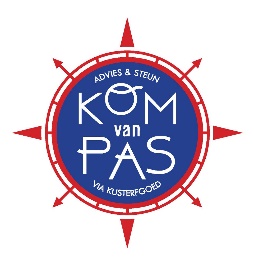 Datum ontvangen bij Kusterfgoed: Dit formulier moet ingevuld afgegeven worden aan Kusterfgoed, ten laatste drie maanden na het beëindigen van het project.AANVRAGERNaam + voornaam:	Straat + nummer:	Postcode + Gemeente:	Telefoonnummer:	E-mailadres:		Naam vereniging/organisatie/instelling:		Straat + nummer:	Postcode + Gemeente	Rekeningnummer (waarop subsidie kan gestort worden):  Naam rekeninghouder:	PROJECTNaam project: 	Is de oorspronkelijke doelstelling bereikt?:Kon de geplande timing aangehouden worden?  Noteer opstart, einddatum, eventuele cruciale data, …Heb je de doelgroep bereikt die je wou bereiken?Heb je nieuwe doelgroepen aangeboord?Heb je koerswijzigingen doorgevoerd in het project die afwijken van de oorspronkelijke aanvraag?Definitieve uitgaven?Definitieve inkomsten?COMMUNICATIEHoe heb je het project kenbaar gemaakt?  Welke media heb je gebruikt?VERBINTENISSEN Indien ik een publicatie uitgeeft, bezorg ik 2 gratis exemplaren aan Kusterfgoed Ik heb geen winstoogmerk met het initiatief ik heb dit evaluatieformulier waarheidsgetrouw ingevuldDatum:								Handtekening:Welke uitgaveKostprijs in EURNummer bewijsstukVb. drukken flyer2501TOTAAL:Welke inkomstKostprijs in EURNummer bewijsstuk (indien mogelijk)Vb. verkoop boek2501TOTAAL:MediumNummer bewijsstuk(indien mogelijk)Vb. Facebook1